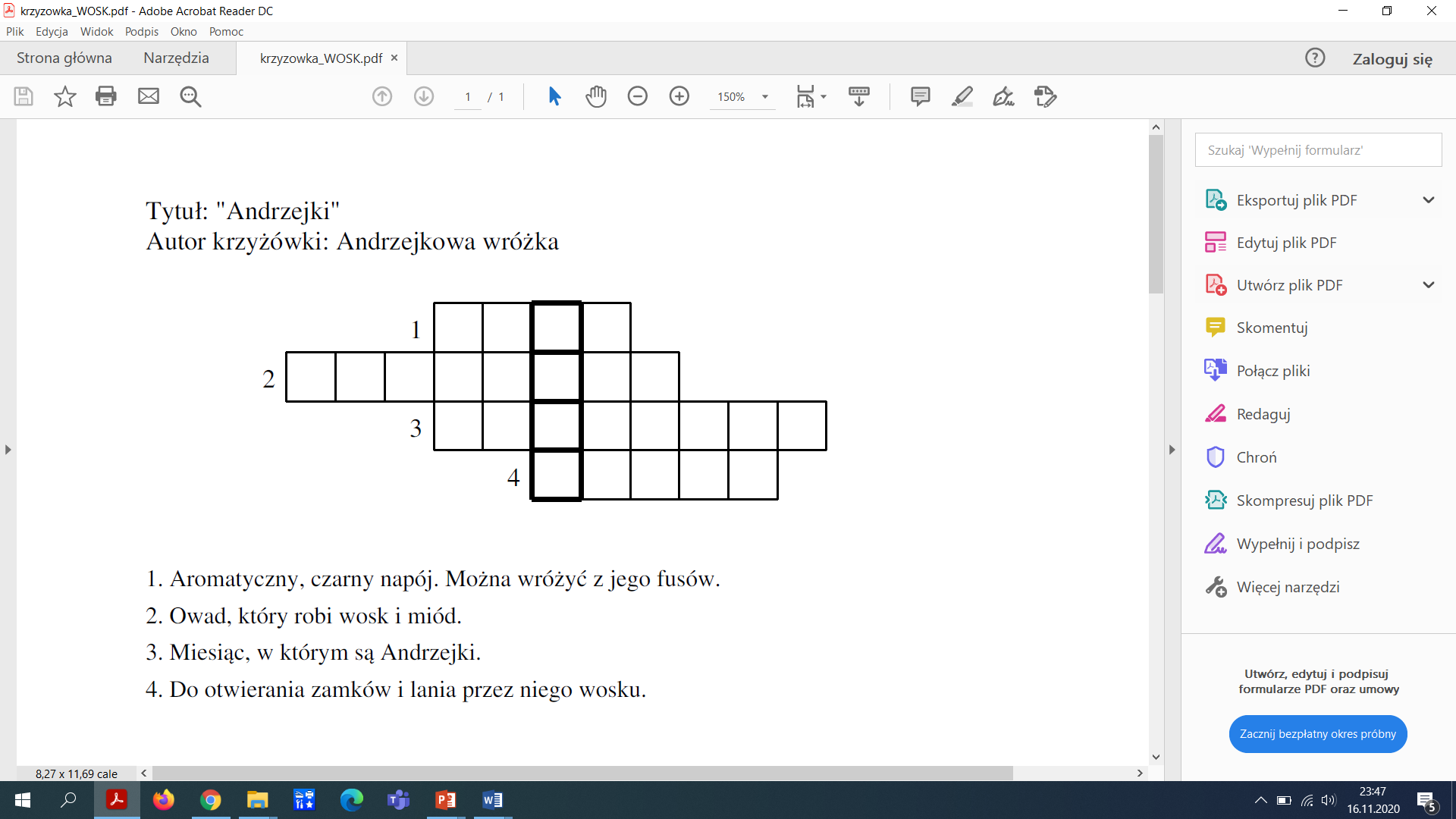 Rozwiąż krzyżówkę i odczytaj HASŁO    Rozwiąż krzyżówkę i odczytaj HASŁO Rozwiąż krzyżówkę i odczytaj HASŁO        Rozwiąż krzyżówkę i odczytaj HASŁO 